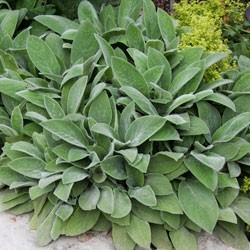 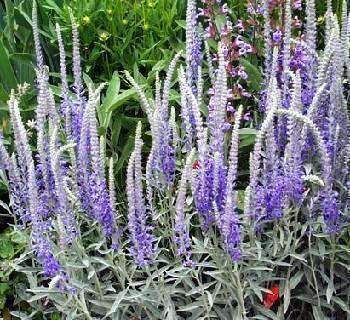 Stachys byzantina ´Big Ears´  - Čistec vlnatý     Veronica Incana – Rozrazil šedý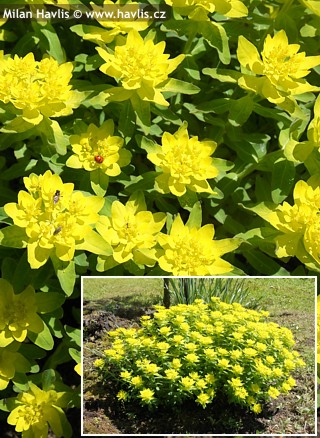 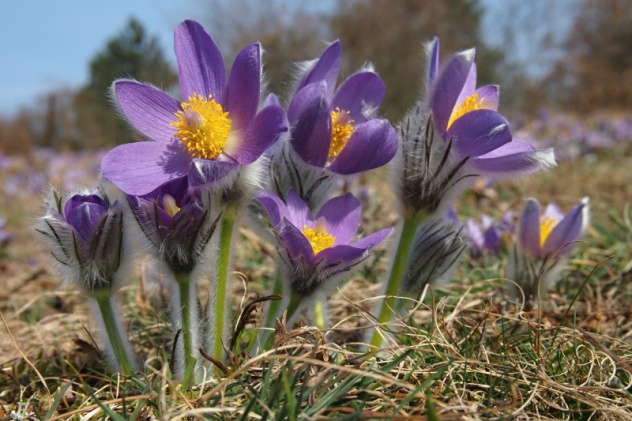 Euphorbia polychroma – pryšec mnohobarvý    Pulsatila grandis -Koniklec velkokvětý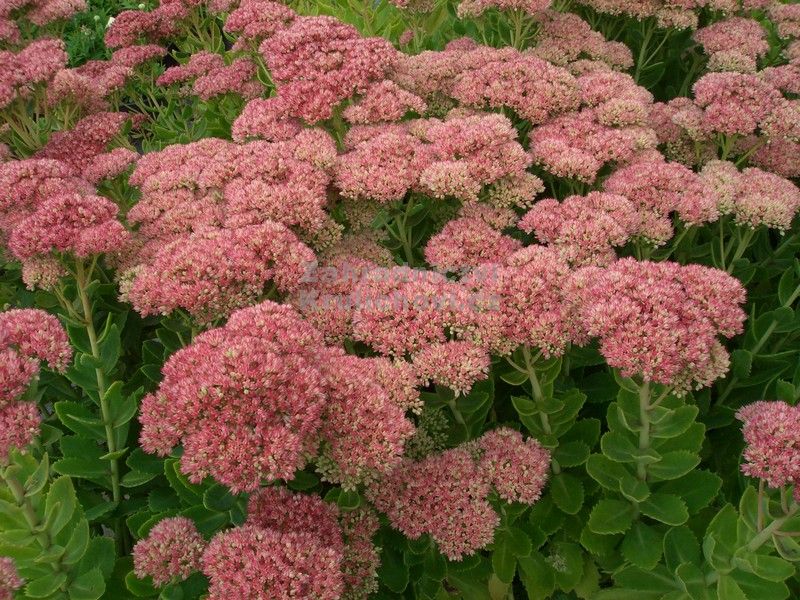 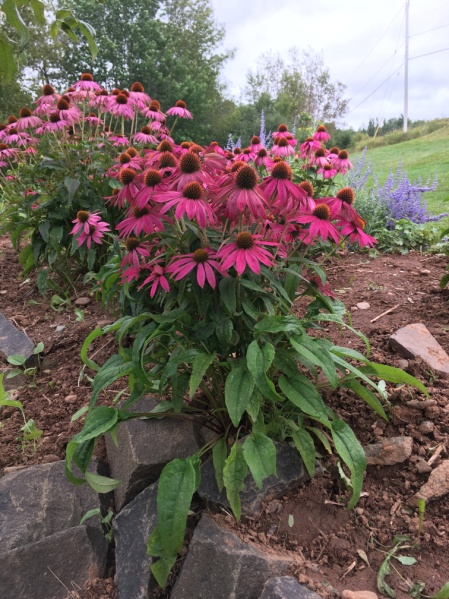 Sedum telephium ´Herbstfreude´ - rozchodník               Echinacea purpurea – Třapatka nachová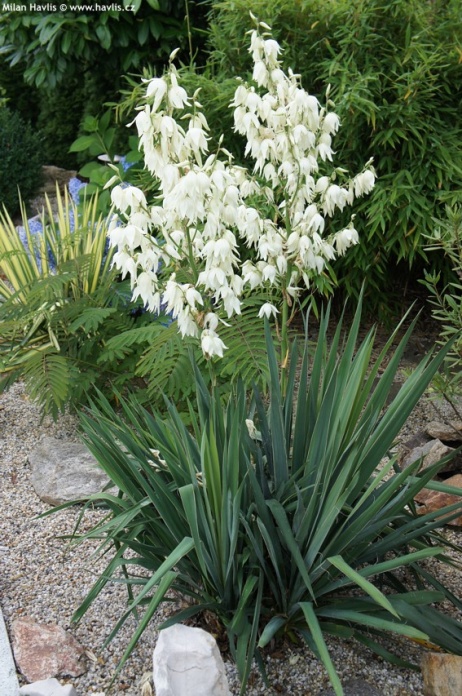 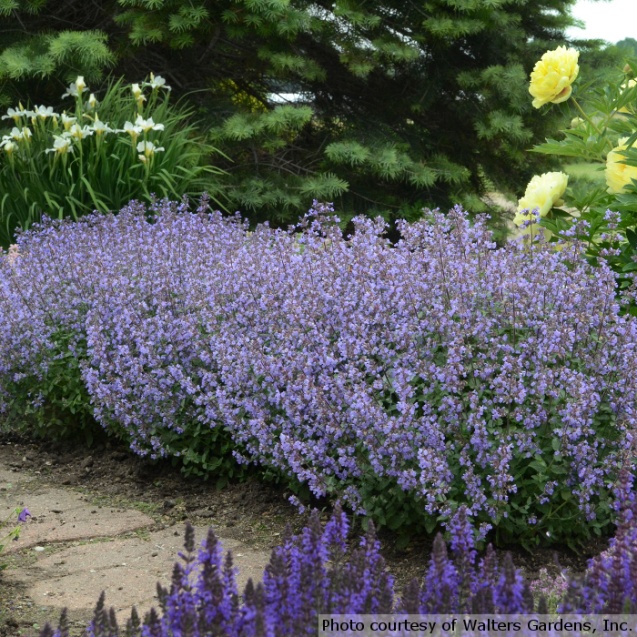 Yucca filamentosa – Juka vláknitá                          Nepeta x faassenni – Šanta zkřížená kočičí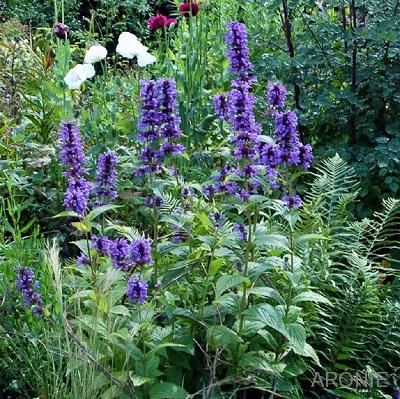 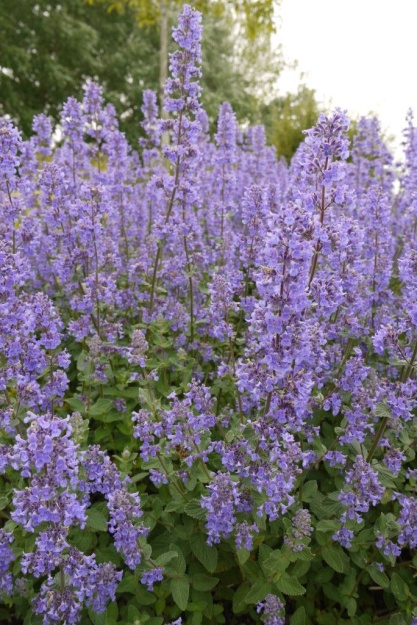 Nepeta Kubanica – Šanta kubánská           Nepeta Grandiflora – Šanta 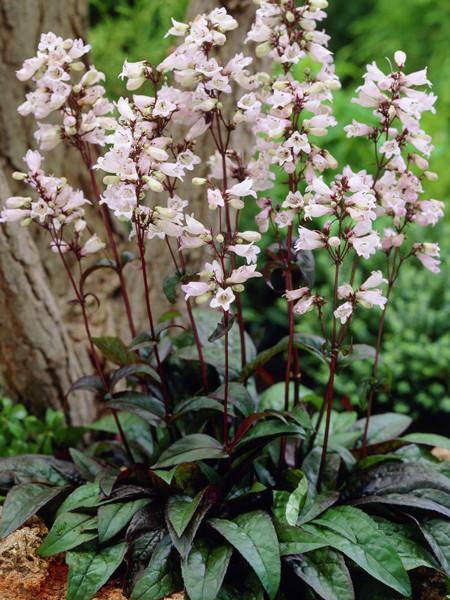 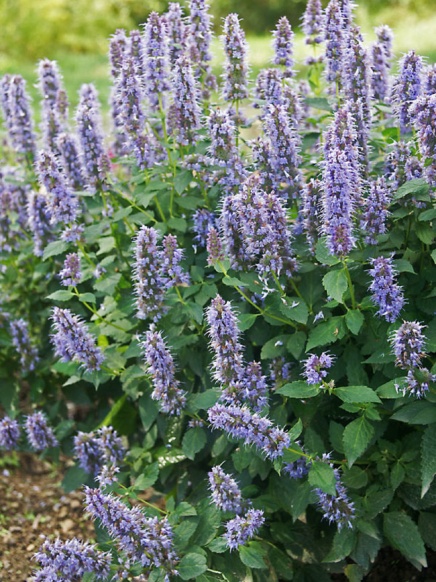 Penstemon digitalis ´Husker Red´-        Agastache rugosa ´Blue Fortune- Dračík náprstníkový                                 agastache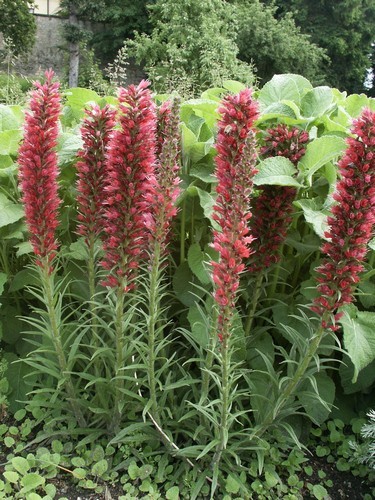 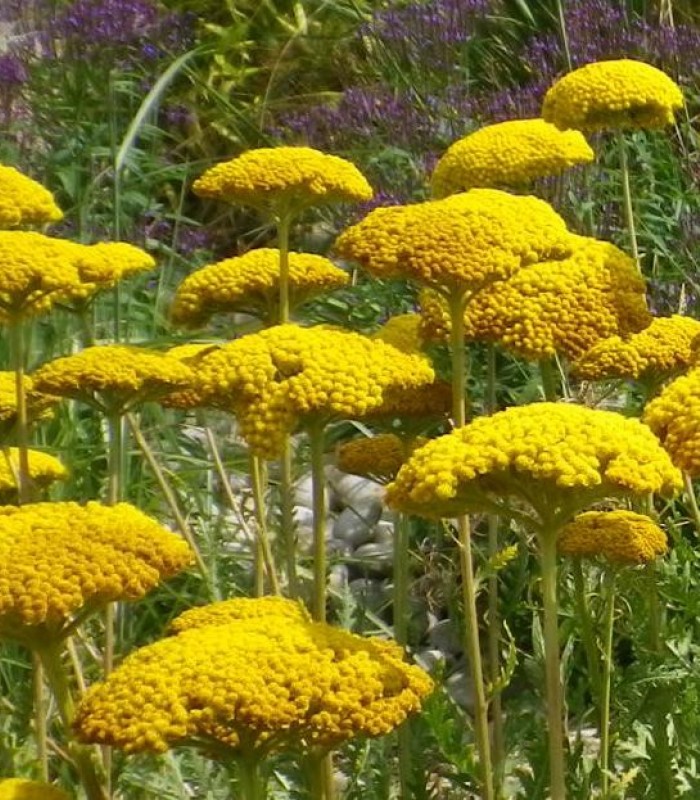 Echium russicum – hadinec ruský                                 Achillea filipendulina - Řebříček tužebníkový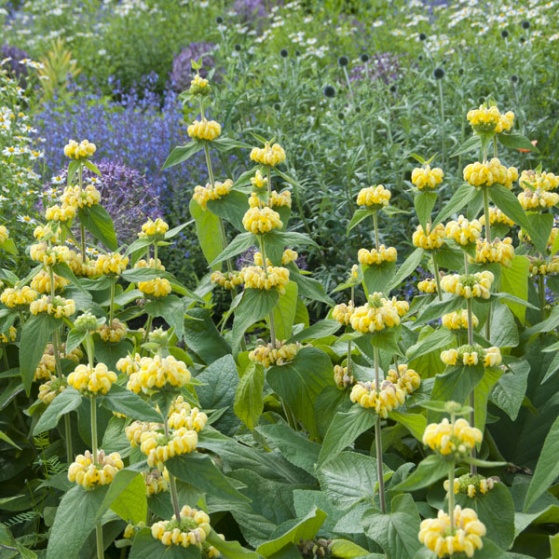 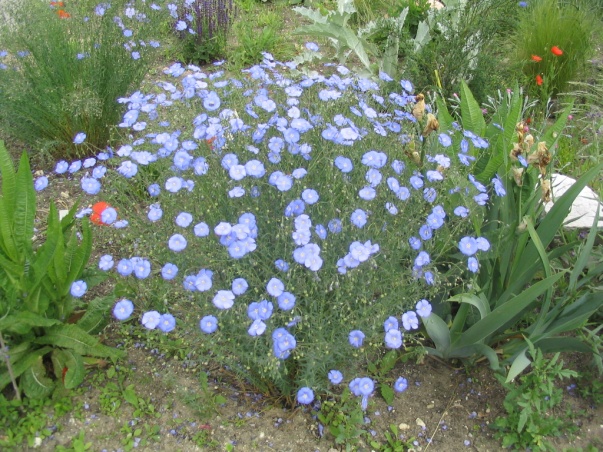 Phlomis russeliana Sáípa Russelova                 Linum Perenne – Len vytrvalý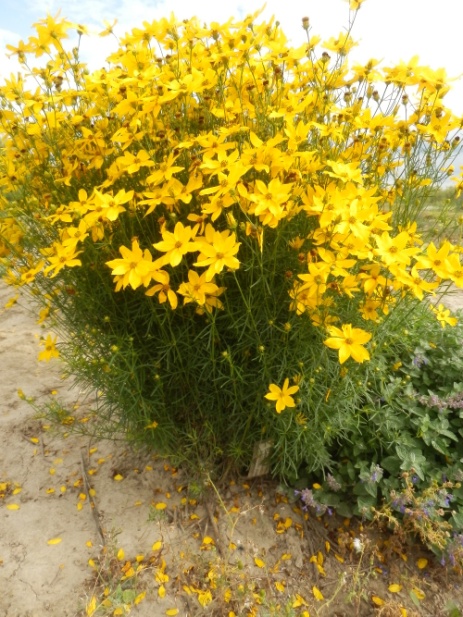 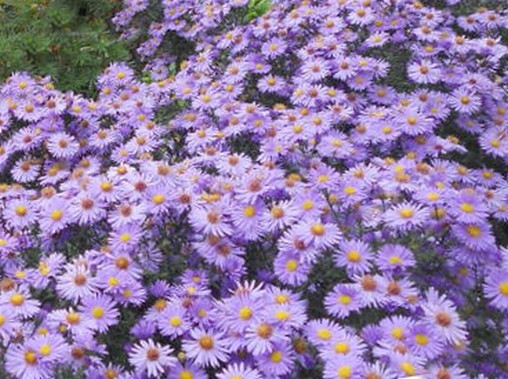 Coreopsis verticillata (bílá)-                                  Aster dumosus ´Isis´ - Astra křovitá (hvězdnice)Krásnoočko přeslenité    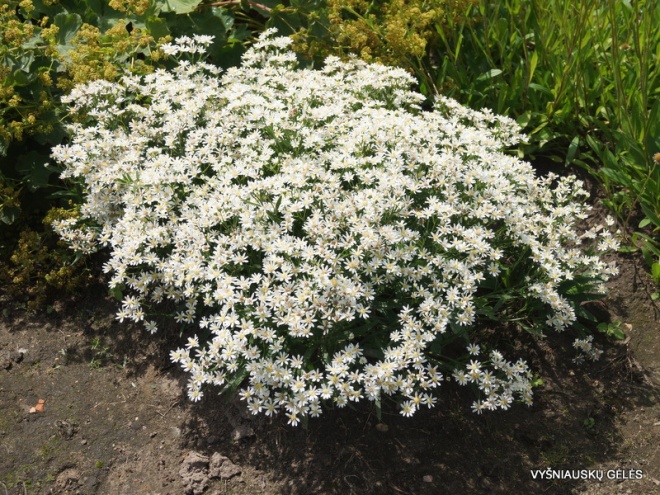 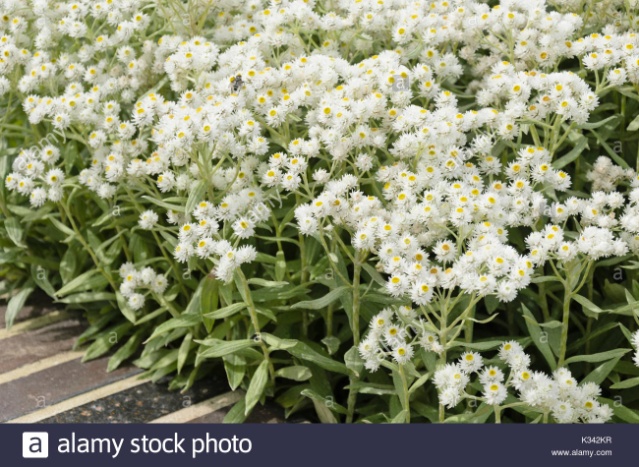 Aster ptarmicoides - Astra hvězdnice                              Anaphalis triplinervis sommerschnee    -  plesnivka 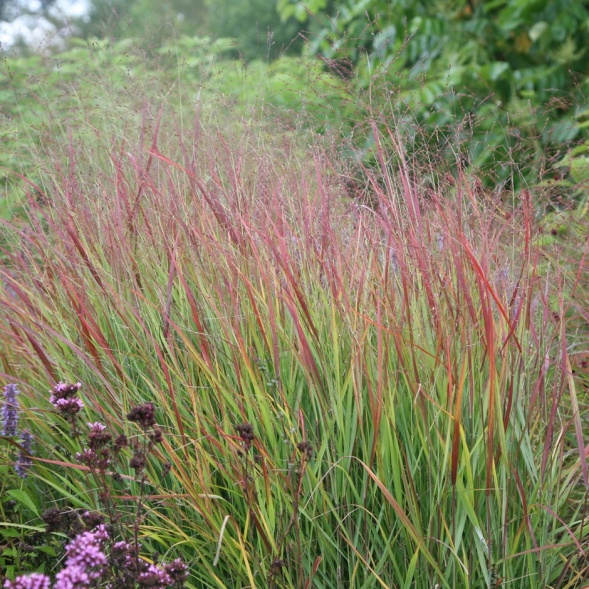 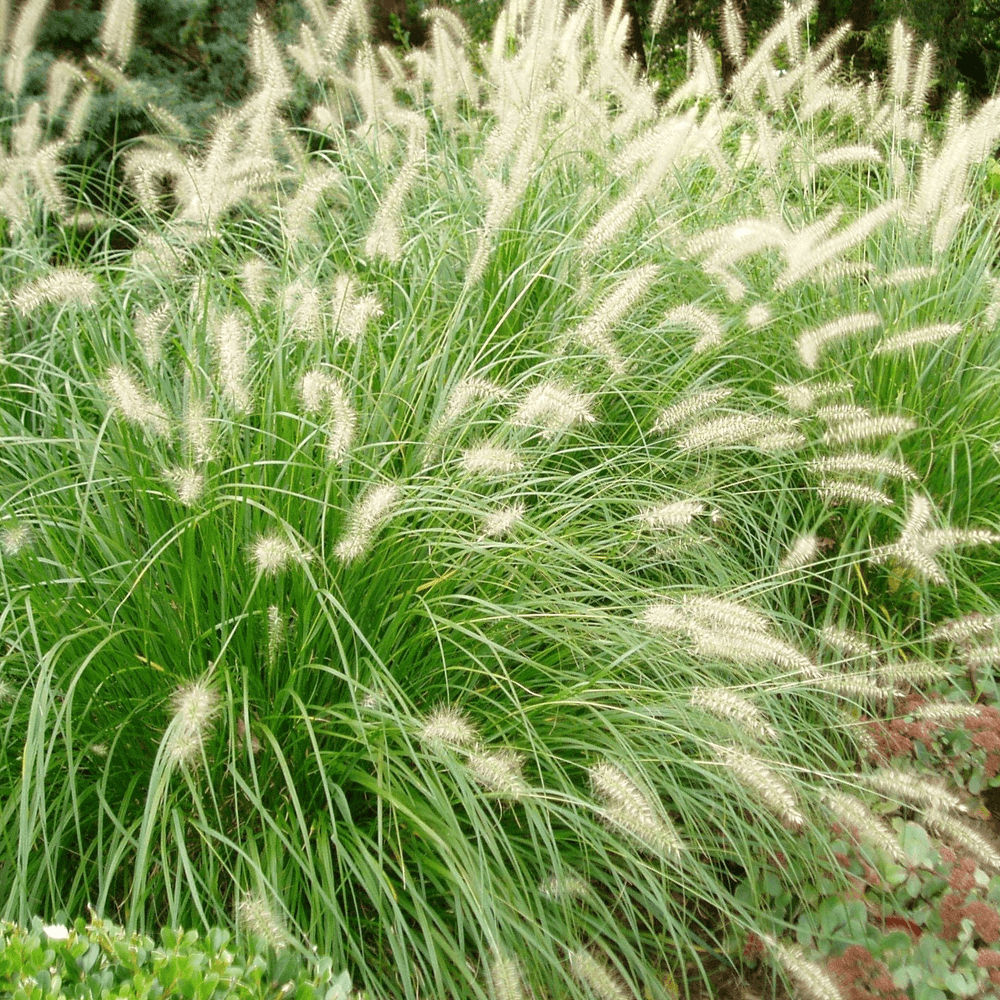 Panicum virgatum  - proso prutnaté                          Pennisetum alopecuroides ´Hameln´                                                                                           - dochan psárkovitý        (vousatec)                                  TRVALKY PRO ŠTĚRKOVÝ ZÁHON(Záhon v Popelínské ulici podle Ondřeje Semotána)